17 августа 2022 года в Доме культуры ветеранов при поддержке районного историко-краеведческого музея и районной библиотеки состоялось мероприятие «Посиделки у самовара». 17 августа отмечается День рождение самовара. Он издавна считался символом русского гостеприимства, был неотделимой частью жизни нашего народа. В уютном зале, оформленном в народном стиле, собрались люди серебряного возраста. Сотрудник музея Дудникова Людмила открыла праздник рассказом об истории создания самоваров. Особый интерес собравшихся привлекла видеопрезентация «Яблочный спас» авторства Матвиенко Ларисы и Лелекиной Натальи, раскрывающая историю и традиции праздника. Перенестись в прошлое нашего народа и почувствовать его традиции помогли совместные песнопения с ансамблем «Зоренька» Купянского сельского Дома культуры. Мероприятие получилось душевным и, несомненно, останется у всех приятным воспоминанием.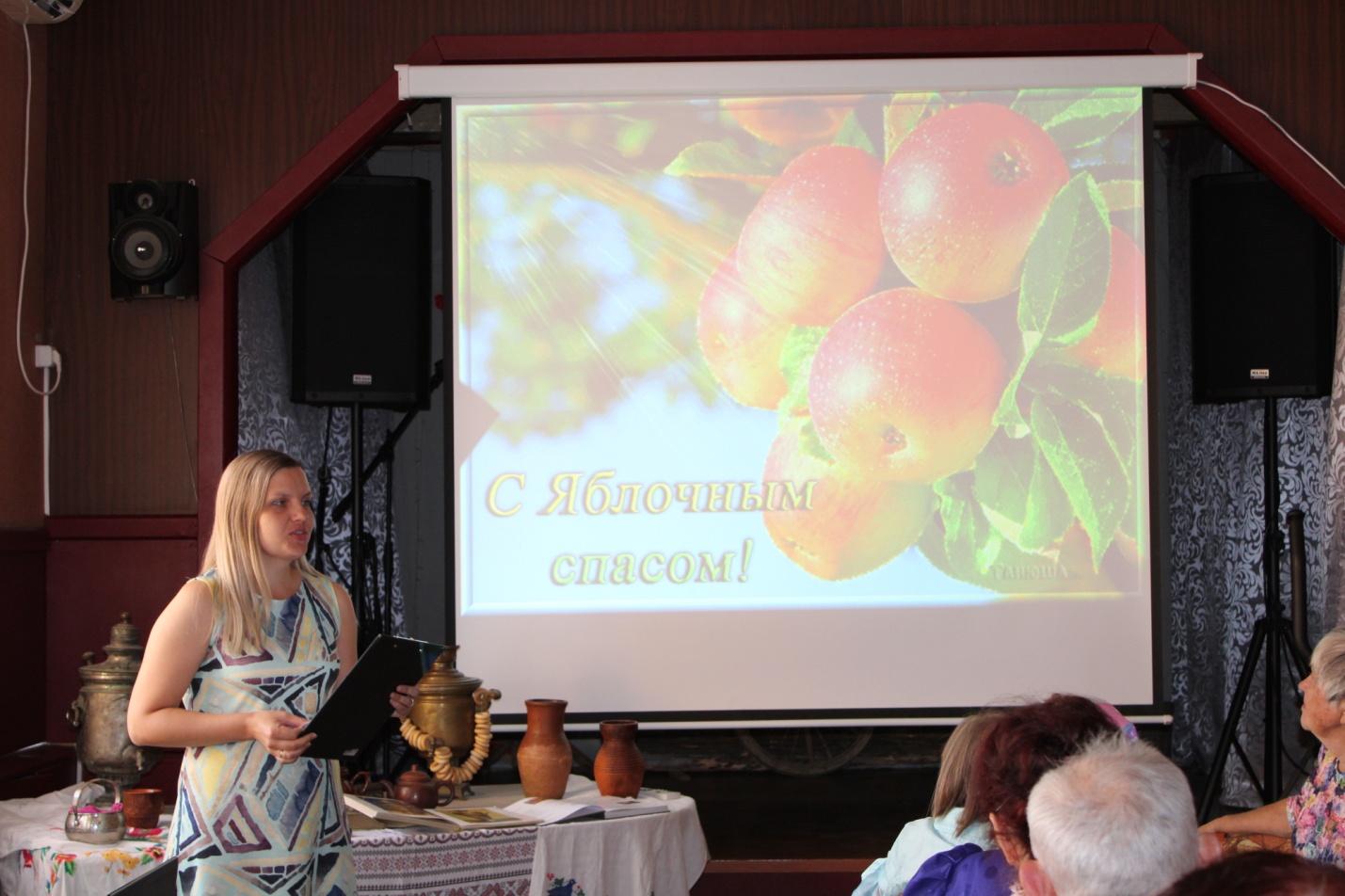 